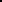 ЗАЯВЛЕНИЕ о признании адаптированным к самостоятельной жизниЯ, ___________________________________________________________________ ,     (фамилия, имя, отчество (при наличии))прошу рассмотреть мои документы и сведения в целях признания меня адаптированным(ой) к самостоятельной жизни, выдачи мне сертификата на получение социальной выплаты на приобретение жилого помещения на территориях сельских поселений Забайкальского края за счет средств бюджета Забайкальского края.Подтверждаю, что мною не совершались сделки в отношении ранее занимаемого жилого помещения (намеренного ухудшения жилищных условий) в течение последних пяти лет ________________________________.                                                                           (подпись заявителя)Уведомление по результатам рассмотрения документов прошу направить мне: ______________________________________________________________________________________________________________________      (способ направления уведомления и адрес)К заявлению прилагаю следующие документы и сведения:1._________________________________________________________________2._________________________________________________________________3._________________________________________________________________4._________________________________________________________________5._________________________________________________________________6._________________________________________________________________7._________________________________________________________________Заявление и прилагаемые к нему документы и сведения приняты: ______________________________________________ _____________________      (фамилия, имя, отчество (при наличии), должность лица,                    (подпись)                             принявшего заявление)______________________20____ г.                          ______________________                                                                                                                                 (подпись заявителя)В соответствии с требованиями Федерального закона от 27 июля 2006 года № 152-ФЗ «О персональных данных» подтверждаю свое согласие на получение, обработку и передачу моих персональных данных. Настоящее согласие действует со дня его подписания на период до истечения сроков хранения соответствующей информации или документов, содержащих указанную информацию, определяемых в соответствии с законодательством Российской Федерации либо до моего письменного отзыва данного согласия.______________________20____ г.                          ______________________                                                                                                                                 (подпись заявителя)_____________________Руководителю Министерства труда и социальной защиты населения Забайкальского края _________________________________________________ (фамилия, имя, отчество (при наличии) руководителя)от_________________________________________________(фамилия, имя, отчество (при наличии) заявителя)проживающего(ей) по адресу:_________________________________________________паспорт:__________________________________________________________________________________________________(серия, номер, кем и когда выдан)номер телефона:_________________________________________________